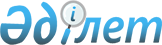 Об утверждении Методики расчета эмиссий стойких органических загрязняющих веществПриказ и.о Министра экологии и природных ресурсов Республики Казахстан от 14 апреля 2023 года № 124. Зарегистрирован в Министерстве юстиции Республики Казахстан 17 апреля 2023 года № 32326
      В соответствии с пунктом 5 статьи 22 Экологического кодекса Республики Казахстан, с подпунктом 2) пункта 3 статьи 16 Закона Республики Казахстан "О государственной статистике" ПРИКАЗЫВАЮ:
      1. Утвердить Методику расчета эмиссий стойких органических загрязняющих веществ согласно приложению к настоящему приказу.
      2. Департаменту экологической политики и устойчивого развития Министерства экологии и природных ресурсов Республики Казахстан в установленном законодательством Республики Казахстан порядке обеспечить:
      1) государственную регистрацию настоящего приказа в Министерстве юстиции Республики Казахстан;
      2) размещение настоящего приказа на интернет-ресурсе Министерства экологии и природных ресурсов Республики Казахстан после его официального опубликования;
      3) в течение десяти рабочих дней после государственной регистрации настоящего приказа в Министерстве юстиции Республики Казахстан представление в Департамент юридической службы Министерства экологии и природных ресурсов Республики Казахстан сведений об исполнении мероприятий, предусмотренных подпунктами 1) и 2) настоящего пункта.
      3. Контроль за исполнением настоящего приказа возложить на курирующего вице-министра экологии и природных ресурсов Республики Казахстан.
      4. Настоящий приказ вводится в действие по истечении десяти календарных дней после дня его первого официального опубликования.
      "СОГЛАСОВАН"Бюро национальной статистикиАгентства по стратегическомупланированию и реформамРеспублики Казахстан
      "СОГЛАСОВАН"Министерство здравоохраненияРеспублики Казахстан
      "СОГЛАСОВАН"Министерство индустриии инфраструктурного развитияРеспублики Казахстан
      "СОГЛАСОВАН"Министерство финансовРеспублики Казахстан
      "СОГЛАСОВАН"Министерство национальной экономикиРеспублики Казахстан
      "СОГЛАСОВАН"Министерство энергетикиРеспублики Казахстан Методика расчета эмиссий стойких органических загрязняющих веществ Глава 1. Общие положения
      1. Настоящая Методика расчета эмиссий стойких органических загрязняющих веществ (далее – Методика) разработана в соответствии с пунктом 5 статьи 22 Экологического кодекса Республики Казахстан.
      2. Оценку эмиссий стойких органических загрязняющих веществ осуществляют Операторы объектов, согласно пункта 9 статьи 22 Кодекса, в рамках предоставления отчетности для государственного регистра выбросов и переноса загрязнителей. К непреднамеренно образующимся стойким органическим загрязняющим веществам (далее – НО СОЗ) относятся полихлорированные дибензо-п-диоксины (далее – ПХДД), полихлорированные дибензофураны (далее – ПХДФ), гексахлорбензол (далее – ГХБ), пентахлорбензол (далее – ПХБ), полихлорированные дифенилы (далее – ПХД), гексахлорбутадиен, полихлорированные нафталины. Глава 2. Порядок расчета эмиссий стойких органических загрязняющих веществ
      3. Оценка эмиссий ПХДД/ПХДФ идентифицирует приоритетные источники загрязнения, определяет необходимые меры для минимизации выбросов всех непреднамеренно образуемых стойких органических загрязнителей.
      4. Величина эмиссий НО СОЗ выражается в микрограммах токсического эквивалента ПХДД и ПХДФ за год (мкгТЭ/год), где токсический эквивалент – единица измерения токсичности диоксинов и фуранов, в пересчете на наиболее токсичный диоксин – 2, 3, 7 ,8 – ПХДД.
      5. Оценка суммарных эмиссий ПХДД/ПХДФ определяется источниками эмиссий ПХДД/ПХДФ (категории и подкатегории), связанных с деятельностью предприятия согласно Приложению 1 к настоящей Методике.
      6. Основные источники эмиссий ПХДД/ПХДФ для каждой категории источников определяются согласно Приложению 2 к настоящей Методике. 
      7. Годовые эмиссии, поступающие в переносящие среды (воздух, вода, почва, продукция и отходы) из источника или категории источников, рассчитываются по формуле: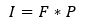 
      где, I – интенсивность источника (эмиссии ПХДД/ПХДФ в год) 
      F – фактор эмиссии 
      P – производительность предприятия (производство/выработка продукции – тонн в год/для объектов энергетической отрасли объем потребляемого топлива - ТДж/год)
      8. Фактор эмиссии в соответствующую среду: воздух, вода, почва, продукция, отходы для каждой подкатегории определяется согласно Приложению 3 к настоящей Методике. Фактор эмиссий выбирается с учетом информации о технологическом процессе.
      9. В качестве производительности предприятия используются данные по объемам производства.
      10. Оценка суммарных эмиссий по каждому источнику осуществляется по формуле: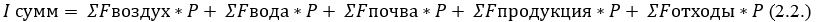 
      где, I сумм – суммарная интенсивность источника (суммарные эмиссии ПХДД/ПХДФ в год) 
      F – воздух/вода/почва/продукция/отходы – фактор эмиссии в воздух, воду, почву, продукцию, отходы соответственно
      P – показатели деятельности предприятия, характеризующие данную категорию источника (производство/выработка продукции в год, сжигание топлива и другое)
      11. Для промышленного предприятия годовые эмиссии ПХДД/ПХДФ определяются как сумма суммарной интенсивности всех источников эмиссий НО СОЗ.
      12. Пример расчета эмиссий стойких органических загрязнителей согласно Приложению 4. Источники эмиссий ПХДД/ПХДФ (категории и подкатегории), связанных с деятельностью предприятия Основные источники эмиссий ПХДД/ПХДФ для каждой категории источников Факторы эмиссий стойких органических загрязняющих веществ Факторы эмиссии для Категории 1 – Высокотемпературное сжигание отходов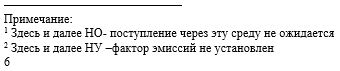  Факторы эмиссии для Категории 2 – Производство цветных и черных металлов Факторы эмиссии для Категории 3 – Производство электроэнергии и тепловой энергии Факторы эмиссии для Категории 4 – Производство продукции из минерального сырья Факторы эмиссии для Категории 5 – Транспорт
      Примечание: Эмиссии для категории "Транспорт" рассчитываются только операторами объектов, указанных в пункте 9 статьи 22 Кодекса. Факторы эмиссии для Категории 6 – Неконтролируемые процессы сжигания Факторы эмиссии для Категории 7 – Производство химических веществ и потребительских товаров
      Примечание: * Эмиссии в отходы от предприятий по производству ЭДХ/ВХМ, ЭДХ/ВХМ/ПВХ и ПВХ с высокотехнологичным производством (твердые остатки очистки сточных вод и/или отработанные катализаторы) только, если твердые частицы НЕ сжигаются. Факторы эмиссии для Категории 8 – Разное Факторы эмиссии для Категории 9 – Удаление/Захоронение Факторы эмиссии для Категории 10 – Выявление горячих точек Пример расчета эмиссий стойких органических загрязнителей
      В компании Х основным источником эмиссий НО СОЗ является агломерация железной руды. Компания также имеет установку по сжиганию твердых бытовых отходов с хорошей системой контроля загрязнения воздух.
      В 2021 году компанией было произведено 0,7 млн. тонн железной руды. Сжиганию подверглось 300 тыс. тонн ТБО.
      В приложении 3 определены факторы эмиссии для категории "агломерация железной руды" для эмиссий в воздух и отходы. Для категории "Сжигание твердых бытовых отходов" также определены факторы эмиссий в воздух и остатки (летучая зола и шлак). 
      Выбросы ПХДД/ПХДФ в воздух в 2021г.в результате производства железной руды = Кол-во произведенной железной руды * ФВВоздух=700 000 тонн/год * 5 мкг ТЭ/т = 3 500 000 мкг ТЭ/год = 3,5 г ТЭ/год
      Выбросы ПХДД/ПХДФ в отходы в 2021г.в результате производства железной руды = Кол-во произведенной железной руды * ФВОтходы=700 000 тонн/год * 1 мкг ТЭ/т = 700 000 мкг ТЭ/год = 0,7 г ТЭ/год
      Расчеты эмиссий для категории "Сжигание твердых бытовых отходов" производится аналогичным способом. Результаты расчета представлены в таблице ниже.
      Для предоставления информации в отчетность по РВПЗ берутся данные по эмиссиям в воздух, воду и отходы. Данные по эмиссиям в почву и продукцию в отчет РВПЗ не предоставляются. Эти данные могут быть использованы для отчетности в рамках Стокгольмской конвенции о стойких органических загрязнителях.
					© 2012. РГП на ПХВ «Институт законодательства и правовой информации Республики Казахстан» Министерства юстиции Республики Казахстан
				
      и. о. Министра экологиии природных ресурсовРеспублики Казахстан

Г. Азидуллин
Утвержден приказом
и.о. Министра экологии
и природных ресурсов
Республики Казахстан
от 14 апреля 2023 года № 124Приложение 1
к Методике расчета эмиссий
стойких органических
загрязняющих веществ
№
Категория
№
Подкатегория
1
Высокотемпературное сжигание отходов
a)
Сжигание твердых бытовых отходов
1
Высокотемпературное сжигание отходов
б)
Сжигание опасных отходов
1
Высокотемпературное сжигание отходов
в)
Сжигание медицинских отходов
1
Высокотемпературное сжигание отходов
г)
Сжигание легкой фракции измельченных отходов
1
Высокотемпературное сжигание отходов
д)
Сжигание осадка сточных вод
1
Высокотемпературное сжигание отходов
е)
Сжигание отходов древесины и биомассы
1
Высокотемпературное сжигание отходов
ж)
Сжигание останков животных
2
Производство черных и цветных металлов
а)
Агломерация железной руды
2
Производство черных и цветных металлов
б)
Производство кокса
2
Производство черных и цветных металлов
в)
Производство чугуна и стали, литейное производство
2
Производство черных и цветных металлов
г)
Производство меди
2
Производство черных и цветных металлов
д)
Производство алюминия
2
Производство черных и цветных металлов
е)
Производство свинца
2
Производство черных и цветных металлов
ж)
Производство цинка
2
Производство черных и цветных металлов
з)
Производство латуни и бронзы
2
Производство черных и цветных металлов
и)
Производство магния
2
Производство черных и цветных металлов
а)
Термическое пр-во цветных металлов
2
Производство черных и цветных металлов
б)
Измельчители
2
Производство черных и цветных металлов
в)
Термическая регенерация металлов из проводов и рециклинг электронных отходов
3
Производство электроэнергии и тепловой энергии
а)
Электростанции на ископаемом топливе
3
Производство электроэнергии и тепловой энергии
б)
Электростанции на биотопливе
3
Производство электроэнергии и тепловой энергии
в)
Сжигание биогаза на свалках
3
Производство электроэнергии и тепловой энергии
г)
Отопление домов и приготовление пищи - биомасса
3
Производство электроэнергии и тепловой энергии
д)
Отопление домов – ископаемое топливо
4
Производство продукции из минерального сырья
а)
Цементные печи
4
Производство продукции из минерального сырья
б)
Производство извести
4
Производство продукции из минерального сырья
в)
Производство кирпича
4
Производство продукции из минерального сырья
г)
Производство стекла
4
Производство продукции из минерального сырья
д)
Производство керамики
4
Производство продукции из минерального сырья
е)
Приготовление асфальтовых смесей
4
Производство продукции из минерального сырья
ж)
Переработка горючих сланцев
5
Транспорт
а)
Четырехтактные двигатели
5
Транспорт
б)
Двухтактные двигатели
5
Транспорт
в)
Дизельные двигатели
5
Транспорт
г)
Двигатели на тяжелом нефтяном топливе
6
Неконтролируемые процессы сжигания
а)
Сжигание биомассы
6
Неконтролируемые процессы сжигания
б)
Сжигание отходов и случайные пожары
7
Производство химических веществ и потребительских товаров
а)
Целлюлозно-бумажные заводы
7
Производство химических веществ и потребительских товаров
б)
Производство хлорированных неорганических веществ
7
Производство химических веществ и потребительских товаров
в)
Хлорированные алифатические химические вещества
7
Производство химических веществ и потребительских товаров
г)
Хлорированные ароматические химические вещества (на тонну продукта)
7
Производство химических веществ и потребительских товаров
д)
Другие хлорированные и нехлорированные химические вещества (на тонну продукта)
7
Производство химических веществ и потребительских товаров
е)
Нефтеперерабатывающие предприятия
8
Разное
а)
Сушка биомассы
8
Разное
б)
Крематории
8
Разное
в)
Коптильни
8
Разное
г)
Химическая чистка
8
Разное
д)
Табакокурение
9
Удаление /Захоронение
а)
Полигоны, свалки и извлечение отходов со свалок
9
Удаление /Захоронение
б)
Канализация/очистка каналализационных стоков
9
Удаление /Захоронение
в)
Сброс в открытые водоемы
9
Удаление /Захоронение
г)
Компостирование
10
Загрязненные территории и горячие точки
а)
Места производства хлора
10
Загрязненные территории и горячие точки
б)
Места производства хлорированных органических соединений
10
Загрязненные территории и горячие точки
в)
Места применения пестицидов и химикатов, загрязненных диоксинамиПриложение 2
к Методике расчета эмиссий
стойких органических
загрязняющих веществ
№
Основные категории источников
Воздух
Вода
Почва
Продукция
Отходы
1
Высокотемпературное сжигание отходов
Х
Х
2
Производство черных и цветных металлов
Х
Х
3
Производство электроэнергии и тепловой энергии
Х
Х
Х
4
Производство продукции из минерального сырья
Х
Х
5
Транспорт
Х
6
Неконтролируемые процессы сжигания
Х
Х
Х
Х
7
Производство и применение химических веществ и потребительских товаров
Х
Х
Х
Х
8
Разное
Х
Х
Х
Х
Х
9
Удаление
Х
Х
Х
Х
10
Выявление потенциальных "горячих точек"
проводится только регистрация с последующей оценкой с учетом специфики конкретного места
проводится только регистрация с последующей оценкой с учетом специфики конкретного места
проводится только регистрация с последующей оценкой с учетом специфики конкретного места
проводится только регистрация с последующей оценкой с учетом специфики конкретного места
проводится только регистрация с последующей оценкой с учетом специфики конкретного местаПриложение 3
к Методике расчета эмиссий
стойких органических
загрязняющих веществ
Кат.
Класс
Категории источников
Потенциальные пути выбросов (мкг ТЭ/т)
Потенциальные пути выбросов (мкг ТЭ/т)
Потенциальные пути выбросов (мкг ТЭ/т)
Потенциальные пути выбросов (мкг ТЭ/т)
Потенциальные пути выбросов (мкг ТЭ/т)
Потенциальные пути выбросов (мкг ТЭ/т)
Кат.
Класс
Категории источников
Воздух
Вода
Почва
Продукция
Отходы
Отходы
Кат.
Класс
Категории источников
Воздух
Вода
Почва
Продукция
Летучая зола
Шлак
a
Сжигание твердых бытовых отходов
a
1
Низкотехнологичное сжигание, без системы контроля загрязнения воздуха (далее – КЗВ)
3 500
НО
НО
НУ
75
a
2
Контролируемое сжигание, минимальная КЗВ
350
НО
НО
500
15
a
3
Контролируемое сжигание, хорошая система КЗВ
30
НО
НО
200
7
a
4
Высокотехнологичное сжигание, сложная система КЗВ
0,5
НО
НО
15
1,5
б
Сжигание опасных отходов
б
1
Низкотехнологичное сжигание, без системы КЗВ
35 000
НО
НО
9 000
б
2
Контролируемое сжигание, минимальная КЗВ
350
НО
НО
900
б
3
Контролируемое сжигание, хорошая система КЗВ
10
НО
НО
450
б
4
Высокотехнологичное сжигание, сложная система КЗВ
0,75
НО
НО
30
в
Сжигание медицинских отходов
в
1
Неконтролируемое сжигание партиями, отсутствие КЗВ
40 000
НО
НО
200
в
2
Контролируемое сжигание партиями, отсутствие или минимальная КЗВ
3 000
НО
НО
20
в
3
Контролируемое сжигание партиями, хорошая система КЗВ
525
НО
НО
920
в
4
Высокотехнологичное непрерывное сжигание, сложная система КЗВ
1
НО
НО
150
г
Сжигание легкой фракции измельченных отходов
г
1
Неконтролируемое сжигание партиями, отсутствие системы КЗВ
1 000
НО
НО
НУ
г
2
Контролируемое сжигание партиями, отсутствие или минимальная КЗВ
50
НО
НО
НУ
г
3
Высокотехнологичное непрерывное сжигание, сложная система КЗВ
1
НО
НО
150
д
Сжигание осадка сточных вод
д
1
Старые печи, партиями, отсутствие или недостаточная КЗВ
50
НО
НО
23
д
2
Модернизированное предприятие, непрерывный цикл, некоторая КЗВ
4
НО
НО
0,5
д
3
Современное предприятие полная КЗВ
0,4
НО
НО
0,5
е
Сжигание отходов древесины и биомассы
е
1
Старые печи, сжигание партиями, отсутствие или недостаточная КЗВ
100
НО
НО
1 000
е
2
Модернизированное предприятие непрерывный цикл, некоторая КЗВ
10
НО
НО
10
е
3
Современное предприятие, полная КЗВ
1
НО
НО
0,2
ж
Сжигание останков животных
ж
1
Старые печи, сжигание партиями, отсутствие или недостаточная КЗВ
500
НО
НО
НУ
НУ
ж
2
Модернизированное предприятие непрерывный цикл, некоторая КЗВ
50
НО
НО
НУ
НУ
ж
3
Современное предприятие, полная КЗВ
5
НО
НО
НУ
НУ
Кат.
Класс
Категории источников
Потенциальные пути выбросов (мкг ТЭ/т)
Потенциальные пути выбросов (мкг ТЭ/т)
Потенциальные пути выбросов (мкг ТЭ/т)
Потенциальные пути выбросов (мкг ТЭ/т)
Потенциальные пути выбросов (мкг ТЭ/т)
Кат.
Класс
Категории источников
Воздух
Вода
Почва
Продукция
Отходы
a
Агломерация железной руды
a
1
Значительное использование отходов, включая загрязненные материалы, без очистки выбросов
20
НУ
НУ
НУ
0,003
a
2
Незначительное использование отходов, хорошая очистка выбросов
5
НУ
НУ
НУ
1
a
3
Высокотехнологичное производство, совершенная система очистки выбросов
0,3
НУ
НУ
НУ
2
б
Производство кокса
б
1
Без очистки выбросов
3
0,06
НУ
НУ
НУ
б
2
Дожигатель/очистка от пыли
0,03
0,06
НУ
НУ
НУ
в
Производство чугуна и стали, литейное производство
в
Производство чугуна и стали
в
1
Загрязнен. скрап, предварит. нагрев скрапа, минимальная очистка выбросов
10
НУ
НО
НО
15
в
2
Чистый скрап/железо или загрязненный скрап, дожигатель, рукавный фильтр
3
НУ
НО
НО
15
в
3
Чистый скрап/железо или загрязненный скрап, электродуговые печи с системой пылегазоочистки с низким уровнем выбросов ПХДД/ПХДФ, кислородные конвертеры
0,1
НУ
НО
НО
0,1
в
4
Доменные печи с КЗВ
0,01
НУ
НО
НО
НУ
в
Литейное производство
в
1
Вагранки с холодным или горячим дутьем, или ротационные барабанные печи, без КЗВ
10
НУ
НО
НО
НУ
в
2
Ротационные барабанные печи – тканевый фильтр или мокрый скруббер
4,3
НУ
НО
НО
0,2
в
3
Вагранки с холодным дутьем, тканевый фильтр или мокрый скруббер
1
НУ
НО
НО
8
в
4
Вагранки с горячим дутьем или и индукционные печи, тканевый фильтр или мокрый скруббер
0,03
НУ
НО
НО
0,5
в
Горячее цинкование
в
1
Установки без КЗВ
0,06
НО
НО
НО
0,01
в
2
Установки без этапа обезжиривания, хорошая система КЗВ
0,05
НО
НО
НО
2
в
3
Установки с этапом обезжиривания, хорошая система КЗВ
0,02
НО
НО
НО
1
г
Производство меди
г
1
Вторичная медь – обычная технология
800
0,5
НО
НО
630
г
2
Вторичная медь – хорошая система КЗВ
50
0,5
НО
НО
630
г
3
Вторичная медь – КЗВ, оптимизированная для удаления ПХДД/ПХДФ
5
0,5
НО
НО
300
г
4
Плавление и разливка меди/сплавов меди
0,03
0,5
НО
НО
НУ
г
5
Первичная медь, хорошая система КЗВ, некоторое добавление вторичного сырья
0,01
0,5
НО
НО
НУ
г
6
Первичная медь, без вторичного сырья
НУ
0,5
НО
НО
НО
д
Производство алюминия
д
1
Переработка лома алюминия, минимальная очистка сырья, простое пылеудаление
100
НУ
НО
НО
200
д
2
Переработка лома, хороший контроль, тканевый фильтр, вдувание извести
4
НУ
НО
НО
400
д
3
Оптимизированный процесс для удаления ПХДД/ПХДФ
0,5
НУ
НО
НО
100
д
4
Сушка стружки/отходов (простая технология)
5,0
НО
НО
НО
НО
д
5
Термическое обезжиривание, ротационные печи, дожигатели, тканевые фильтры
0,3
НО
НО
НО
НО
д
6
Производство первичного алюминия
НУ
НО
НО
НО
НУ
е
Производство свинца
е
1
Вторичный свинец из лома. Сепараторы из поливинилхлорида (далее – ПВХ) в аккумуляторах
80
НУ
НО
НО
НУ
е
2
Вторичный свинец из лома без ПВХ/Cl2, некоторая система КЗВ
8
НУ
НО
НО
50
е
3
Вторичный свинец из лома без ПВХ/Cl2 в современных печах со скрубберами
0,05
НУ
НО
НО
НУ
е
4
Первичное производство свинца
0,4
НУ
НО
НО
НУ
ж
Производство цинка
ж
1
Обжиговая печь, без пылеулавливания
1 000
НУ
НО
НО
0,02
ж
2
Горячее брикетирование/ротационная печь, базовый уровень очистки выбросов
100
НУ
НО
НО
1
ж
3
Совершенная система КЗВ
5
НУ
НО
НО
1
ж
4
Выплавка цинка, производство первичного цинка
0,1
НУ
НО
НО
НУ
з
Производство латуни и бронзы
з
1
Термическое обезжиривание стружки
2,5
НО
НО
НО
НО
з
2
Простые плавильные печи
10
НО
НО
НО
НУ
з
3
Смешанный лом, и НУукционная печь, рукавный фильтр
3,5
НУ
НО
НО
125
з
4
Сложное оборудование, чистое сырье, хорошая система КЗВ
0,1
НУ
НО
НО
НУ
и
Производство магния
и
1
Термическая переработка MgO/C в Cl2, без очистки стоков, плохая система КЗВ
250
9 000
НО
НУ
0
и
2
Термическая переработка MgO/C в Cl2, совершенная система контроля загрязнения
50
30
НО
НУ
9 000
и
3
Термическое восстановление
3
НУ
НО
НО
НУ
к
Термическое производство цветных металлов
к
1
Загрязненный лом, простая КЗВ или ее отсутствие
100
НУ
НУ
НУ
НУ
к
2
Чистый лом, хорошая система КЗВ
2
НУ
НУ
НУ
НУ
л
Измельчители
л
1
Предприятия по измельчению металлов
0,2
НО
НО
НУ
5
м
Термическая регенерация металлов из проводов и рециклинг электронных отходов
м
1
Открытый обжиг кабеля (проводов)
12 000
НУ
НУ
НУ
НУ
м
2
Открытый обжиг печатных плат
100
м
3
Простая печь с дожигателем, мокрым скруббером
40
НУ
НО
НУ
НУ
м
4
Обжиг электромоторов, тормозных колодок с дожигателем
3,3
НУ
НО
НУ
НУ
Кат.
Класс
Категории источников
Потенциальные пути выбросов (мкг ТЭ/ТДж сожженного ископаемого топлива)
Потенциальные пути выбросов (мкг ТЭ/ТДж сожженного ископаемого топлива)
Потенциальные пути выбросов (мкг ТЭ/ТДж сожженного ископаемого топлива)
Потенциальные пути выбросов (мкг ТЭ/ТДж сожженного ископаемого топлива)
Потенциальные пути выбросов (мкг ТЭ/ТДж сожженного ископаемого топлива)
Кат.
Класс
Категории источников
Воздух
Вода
Почва
Продукция
Отходы
a
Электростанции на ископаемом топливе
a
1
Энергокотлы на ископаемом топливе и отходах
35
НУ
НО
НО
НУ
a
2
Энергокотлы на угле
10
НУ
НО
НО
14
a
3
Энергокотлы на торфе
17,5
a
4
Энергокотлы на тяжелом нефтяном топливе (мазуте)
2,5
НУ
НО
НО
НУ
a
5
Энергокотлы на горючих сланцах
1,5
НУ
НО
НО
НУ
a
6
Энергокотлы на легком нефтяном топливе/природном газе
0,5
НУ
НО
НО
НУ
б
Электростанции на биотопливе
б
1
Энергокотлы на смешанной биомассе
500
НУ
НО
НО
НУ
б
2
Энергокотлы на чистой древесине
50
НУ
НО
НО
15
б
3
Энергокотлы на соломе
50
70
б
4
Энергокотлы на жоме сахарного тростника, рисовой шелухе
50
НУ
НО
НО
50
в
Сжигание биогаза на свалках
в
1
Котлы на биогазе, моторы/турбины и факелы
8
НУ
НО
НО
НО
г
Отопление домов и приготовление пищи - биомасса
нг ТЭ/кг золы
г
1
Печи на загрязненной древесине/биотопливе
1 500
НУ
НО
НО
1 000
г
2
Печи на незагрязненной древесине/биотопливе
100
НУ
НО
НО
10
г
3
Печи на соломе
450
30
г
4
Печи на древесном угле
100
0,1
г
5
Открытые печи типа "3 камня" (чистая древесина)
20
0,1
г
6
Простые печи (чистая древесина)
100
0,1
д
Отопление домов – ископаемое топливо
нг ТЭ/кг золы
д
1
Печи с совместным сжиганием угля/биомассы
1 700
НУ
НО
НО
5 000
д
2
Печи на угле
200
НУ
НО
НО
НО
д
3
Печи на торфе
100
5
д
4
Печи на нефтяном топливе
100
НУ
НО
НО
НО
д
5
Печи на природном или сжиженном нефтяном газе
10
НУ
НО
НО
НО
д
6
Простые печи на угле/коксе
1,5
НО
НО
НО
НО
Кат.
Класс
Категории источников
Потенциальные пути выбросов (мкг ТЭ/т)
Потенциальные пути выбросов (мкг ТЭ/т)
Потенциальные пути выбросов (мкг ТЭ/т)
Потенциальные пути выбросов (мкг ТЭ/т)
Потенциальные пути выбросов (мкг ТЭ/т)
Кат.
Класс
Категории источников
Воздух
Вода
Почва
Продукты
Отходы
a
Цементные печи
a
1
Шахтные печи
5
НО
НО
НУ
НУ
a
2
Мокрый процесс, температура электрофильтра более 300оС
5
НО
НУ
НУ
НО
a
3
Мокрый процесс, температура электрофильтра/рукавного фильтра 200- 300оС
0,6
НО
НУ
НУ
НО
a
4
То же, но температура менее 200оС, а также все типы сухих печей с нагревателем/кальцинатором, Температура <200оС
0,05
НО
НУ
НУ
НО
б
Производство извести
б
1
Циклон или отсутствие пылеулавливания, загрязненное или плохое топливо
10
НУ
НУ
НУ
НУ
б
2
Хорошая система пылеулавливания
0,07
НУ
НУ
НУ
НУ
в
Производство кирпича
в
1
Без очистки выбросов и с использованием загрязненного топлива
0,2
НО
НУ
0,06
0,02
в
2
Без очистки выбросов и использованием незагрязненного топлива; с очисткой выбросов и использованием любого топлива; без очистки выбросов, но с современной системой регулирования процесса
0,02
НО
НУ
0,006
0,002
г
Производство стекла
г
1
Циклон или отсутствие пылеулавливания, загрязненное или плохое топливо
0,2
НО
НУ
НУ
НУ
г
2
Высокий уровень пылеулавливания
0,015
НО
НУ
НУ
НУ
д
Производство керамики
д
1
Циклон или отсутствие пылеулавливания, загрязненное или плохое топливо
0,2
НО
НУ
НУ
НУ
д
2
Высокий уровень пылеулавливания
0,02
НО
НУ
НУ
НУ
е
Приготовление асфальтовых смесей
е
1
Предприятия без газоочистки
0,07
НО
НУ
НУ
НУ
е
2
Предприятия, применяющие тканевый фильтр, мокрый скруббер
0,007
НО
НУ
НУ
0,06
ж
Переработка горючих сланцев
ж
1
Термическое фракционирование
НУ
НУ
НУ
НУ
НУ
ж
2
Пиролиз горючих сланцев
0,003
НО
НУ
0,07
2
Кат.
Класс
Категории источников
Потенциальные пути выбросов (мкг ТЭ/т)
Потенциальные пути выбросов (мкг ТЭ/т)
Потенциальные пути выбросов (мкг ТЭ/т)
Потенциальные пути выбросов (мкг ТЭ/т)
Потенциальные пути выбросов (мкг ТЭ/т)
Кат.
Класс
Категории источников
Воздух
Вода
Почва
Продукция
Отходы
a
Четырехтактные двигатели
a
1
Этилированное топливо
2,2
НО
НО
НО
НО
a
2
Неэтилированное топливо без катализатора
0,1
НО
НО
НО
НО
a
3
Неэтилированное топливо с катализатором
0,0
НО
НО
НО
НО
a
4
Этанол, с катализатором
0,00
НО
НО
НО
НО
б
Двухтактные двигатели
б
1
Этилированное топливо
3,5
НО
НО
НО
НО
б
2
Неэтилированное топливо без катализатора
2,5
НО
НО
НО
НО
в
Дизельные двигатели
в
1
Дизельное топливо
0,1
НО
НО
НО
НУ
в
2
Биодизель
0,1
НО
НО
НО
НУ
г
Двигатели на тяжелом нефтяном топливе
г
1
Все типы
2
НО
НО
НО
НУ
Кат.
Класс
Категории источников
Потенциальные пути выбросов (мкг ТЭ/т)
Потенциальные пути выбросов (мкг ТЭ/т)
Потенциальные пути выбросов (мкг ТЭ/т)
Потенциальные пути выбросов (мкг ТЭ/т)
Потенциальные пути выбросов (мкг ТЭ/т)
Кат.
Класс
Категории источников
Воздух
Вода
Почва
Продукты
Отходы
a
Сжигание биомассы
a
1
Сжигание остатков зерновых и других сельскохозяйственных культур на полях, загрязненные, плохие условия горения
30
НУ
10
НО
НУ
a
2
Сжигание остатков зерновых и других сельскохозяйственных культур на полях, незагрязненные
0,5
НУ
0,05
НО
НУ
a
3
Сжигание остатков от выращивания сахарного тростника
4
НУ
0,05
a
4
Лесные пожары
1
НУ
0,15
НО
НУ
a
5
Луговые и саванновые пожары
0,5
НУ
0,15
НО
НУ
б
Сжигание отходов и случайные пожары
б
1
Пожары на свалках (отходы уплотненные, влажные, с высоким содержанием Сорг)
300
НУ
10
НО
НО
б
2
Случайные пожары в зданиях, на предприятиях
400
НУ
400
НО
НО
б
3
Открытое (неконтролируемое) сжигание бытовых отходов
40
НУ
1
НО
НО
б
4
Случайные пожары на транспорте (на единицу транспорта)
100
НУ
18
НО
НО
б
5
Открытое сжигание древесины (строительство/разрушение зданий)
60
НУ
10
НО
НО
Кат.
Класс
Категории источников
Потенциальные пути выбросов (мкг ТЭ/т)
Потенциальные пути выбросов (мкг ТЭ/т)
Потенциальные пути выбросов (мкг ТЭ/т)
Потенциальные пути выбросов (мкг ТЭ/т)
Потенциальные пути выбросов (мкг ТЭ/т)
Кат.
Класс
Категории источников
Воздух
Вода
Почва
Продукция
Отходы
a
Целлюлозно-бумажные заводы*
a
Котлы (на тонну целлюлозы)
a
1
Котлы на черном щелоке
0,03
НУ
a
2
Котлы, сжигающие шлам и/или биомассу/кору
0,5
5
a
3
Котлы, сжигающие соленасыщенную древесину
13
228
a
Водные сбросы и продукты
a
1
Крафт-процесс, газообразный хлор, недревесные волокна, загрязненные
НУ
30
НУ
a
2
Крафт-процесс, старая технология (Cl2)
4,5
10
4,5
a
3
Крафт-процесс, смешанная технология
1,0
3
1,5
a
4
Сульфитная целлюлоза/бумага, старая технология
НУ
1
НУ
a
5
Крафт-процесс, современная технология (ClO2)
0,06
0,5
0,2
a
6
Сульфитная бумага, новая технология (ClO2, TCF)
НУ
0,1
НУ
a
7
Целлюлоза термомеханической варки
НУ
1,0
НУ
a
8
Рециркуляция бумаги из загрязненной макулатуры
НУ
10
a
9
Рециркуляция целлюлозы/бумаги из современной бумаги
НУ
3
НУ
б
Производство хлорированных неорганических веществ
б
Производство элементарного хлора (на тонну ECU)
б
1
Хлор-щелочное производство с графитовым анодом
НУ
НУ
НУ
НУ
1000
б
2
Хлор-щелочное производство с титановыми электродами
б
2a
Низко-технологичные процессы
НУ
17
НУ
НУ
27
б
2б
Средне-технологичные процессы
НУ
1,7
НУ
НУ
1,7
б
2в
Высокотехнологичные процессы
НУ
0,002
НУ
НУ
0,3
в
Хлорированные алифатические химические вещества
в
1, 2 дихлорэтан (далее – ЭДХ)/винилхлоридный мономер (далее – ВХМ) и ЭДХ/ВХМ/ПВХ установки по сжиганию отходящих газов или жидких отходов/выходных газов(на тонну ВХМ)
в
1
Низко-технологичные процессы
5
в
2
Средне-технологичные процессы
0,5
в
3
Высокотехнологичные процессы
0,05
в
ЭДХ/ВХМ и ЭДХ/ВХМ/ПВХ отработанные катализаторы производств с использованием катализатора оксихлорирования в неподвижном слое (на тонну ВХМ)
в
1
Низко-технологичные процессы
8
в
2
Средне-технологичные процессы
0,85
в
3
Высокотехнологичные процессы
0,02
в
Производство ЭДХ/ВХМ и ЭДХ/ВХМ/ПВХ (на тонну ВХМ)
в
1
Низко-технологичные процессы
в
1a
Установки оксихлорирования с неподвижным слоем катализатора
25
НО
2
0,75
в
1б
Установки оксихлорирования с катализатором в псевдоожиженном слое
25
НО
2
4
в
2
Средне-технологичные процессы
в
2a
Установки оксихлорирования с неподвижным слоем катализатора
2,5
НО
0
0,2
в
2б
Установки оксихлорирования с катализатором в псевдоожиженном слое
2,5
НО
0
2
в
3
Высокотехнологичные процессы
в
3a
Установки оксихлорирования с неподвижным слоем катализатора
0,5
НО
НУ
0,095
в
3б
Установки оксихлорирования с катализатором в псевдоожиженном слое
0,5
НО
НУ
0,4
в
ПВХ (на тонну ПВХ)
в
1
Низко-технологичные процессы
1
0,03
НО
НУ
0,095
в
2
Средне-технологичные процессы
0,1
0,003
НО
НУ
0,06
в
3
Высокотехнологичные процессы
0,021
0,0003
НО
НО
0,005
г
Хлорированные ароматические химические вещества (на тонну продукта)
г
Хлорбензолы
г
1
1,4-дихлорбензол
НУ
НУ
НО
39
НУ
г
ПХБ
г
1
Низкохлорированные (молекулы которых содержат 5 и менее атомов хлора)
15 000
г
2
Среднехлорированные (молекулы которых содержат 6 атомов хлора)
70 000
г
3
Среднехлорированные (молекулы которых содержат 7 атомов хлора)
300 000
г
4
Высокохлорированные (молекулы которых содержат 8 и более атомов хлора)
1 500 000
г
Пентахлофенол (ПХФ) и Пентахлорфенолят натрия (ПХФ-Na)
г
1
ПХФ
НУ
НУ
НУ
634 000
НУ
г
2
ПХФ-Na
НУ
НУ
НУ
12 500
НУ
г
2,4,5-T и 2,4,6-2,4,6-трихлорофенол
г
1
2,4,5-T
НУ
НУ
НУ
7 000
НУ
г
2
2,4,6-трихлорофенол
НУ
НУ
НУ
700
НУ
г
Хлорнитрофен (ХНФ)
г
1
Низко-технологичные процессы
НУ
НУ
НУ
9 200 000
НУ
г
2
Высокотехнологичные процессы
НУ
НУ
НУ
4 500
НУ
г
Пентахлорнитробензол (ПеХНБ)
г
1
Низко-технологичные процессы
НУ
НУ
НУ
5 600
НУ
г
2
Средне-технологичные процессы
НУ
НУ
НУ
2 600
НУ
г
3
Высокотехнологичные процессы
НУ
НУ
НУ
260
НУ
г
2,4-дихлорфеноксиуксусная кислота (2,4-D) и производные
г
1
Низко-технологичные процессы
НУ
НУ
НУ
5 688
НУ
г
2
Средне-технологичные процессы
НУ
НУ
НУ
170
НУ
г
3
Высокотехнологичные процессы
НУ
НУ
НУ
0,1
НУ
г
Хлорированные парафины
г
1
Низко-технологичные процессы
НУ
НУ
НУ
НУ
НУ
г
2
Средне-технологичные процессы
НУ
НУ
НУ
500
НУ
г
3
Высокотехнологичные процессы
НУ
НУ
НУ
140
НУ
г
п-Хлоранил
г
1
Прямое хлорирование фенола
НУ
НУ
НУ
400 000
НУ
г
2
Хлорирование гидрохинона с минимальной очисткой
НУ
НУ
НУ
1 500 000
НУ
г
3
Хлорирование гидрохинона со средней очисткой
НУ
НУ
НУ
26 000
НУ
г
4
Хлорирование гидрохинона с совершенной очисткой
НУ
НУ
НУ
150
НУ
г
Фалоцианиновые красители и пигменты
г
1
Фталоцианин меди
НУ
НУ
НУ
70
НУ
г
2
Фталоцианин зеленый
НУ
НУ
НУ
1 400
НУ
г
Диоксазиновые красители и пигменты
г
1
Голубой 106
НУ
НУ
НУ
35 000
НУ
г
2
Голубой 108
НУ
НУ
НУ
100
НУ
г
3
Фиолетовый 23
НУ
НУ
НУ
12 000
НУ
г
Триклозан
г
1
Низко-технологичные процессы
НУ
НУ
НУ
1 700
82000
г
2
Средне-технологичные процессы
НУ
НУ
НУ
60
НУ
г
3
Высокотехнологичные процессы
НУ
НУ
НУ
3
НУ
д
Другие хлорированные и нехлорированные химические вещества (на тонну продукта)
д
Тетрахлорид титана и диоксид титана
д
1
Низко-технологичные процессы
НУ
0,2
НУ
0
42
д
2
Средне-технологичные процессы
НУ
0,001
НУ
0
8
д
Капролактам
д
1
Капрлактам
0,00035
0,5
НУ
НУ
НУ
е
Нефтеперерабатывающие предприятия
е
1
Факелы (на ТДж сожженного топлива)
0,25
НО
НО
НО
НУ
е
Производственные процессы (на тонну нефти)
е
1
Установки каталитического риформинга
0,02
НО
НО
НО
14
е
2
Установки коксования
0,4
НО
НО
НО
НУ
е
3
Очистка сточных вод нефтепереработки
НУ
5
НУ
НУ
НУ
ж
Текстильные предприятия (на тонну текстиля)
ж
1
Низко-технологичные процессы
НУ
НУ
НУ
100
НУ
ж
2
Средне-технологичные процессы
НУ
НУ
НУ
0,1
НУ
ж
3
Высокотехнологичные процессы
НО
НО
НО
НО
НО
з
Кожевенные предприятия
з
1
Низко-технологичные процессы
НО
НУ
НУ
1 000
НУ
з
2
Средне-технологичные процессы
НО
НУ
НУ
10
НУ
Кат.
Класс
Категории источников
Потенциальные пути выбросов (мкг ТЭ/т)
Потенциальные пути выбросов (мкг ТЭ/т)
Потенциальные пути выбросов (мкг ТЭ/т)
Потенциальные пути выбросов (мкг ТЭ/т)
Потенциальные пути выбросов (мкг ТЭ/т)
Кат.
Класс
Категории источников
Воздух
Вода
Почва
Продукция
Отходы
a
Сушка биомассы
a
1
Сильнозагрязненное топливо (обработанное ПХФ)
10
НО
НУ
0,1
2000
a
2
Среднезагрязненное топливо
0,1
НО
НУ
0,1
20
a
3
Чистое топливо
0,01
НО
НУ
0,5
5
б
Крематории
б
1
Без очистки выбросов (на кремацию)
90
НО
НО
НО
НУ
б
2
Средний уровень очистки выбросов (на кремацию)
10
НО
НО
НО
2,5
б
3
Оптимальный уровень очистки выбросов (на кремацию)
0,4
НО
НО
НО
2,5
в
Коптильни
в
1
Пропитанная древесина, отработанные масла, используемые как топливо
50
НО
НУ
НУ
2 000
в
2
Чистое топливо, без дожигателя
6
НО
НУ
НУ
20
в
3
Чистое топливо, с дожигателем
0,6
НО
НУ
НУ
20
г
д
Химическая чистка
г
д
1
Тяжелые текстильные изделия, обработанные ПХФ
НО
НО
НО
НО
3 000
г
д
2
Обычный текстиль
НО
НО
НО
НО
50
г
д
Табакокурение*
г
д
1
Сигары (на миллион штук)
0,3
NA
NA
NA
0,3
г
д
2
Сигареты (на миллион штук)
0,1
NA
NA
NA
0,1
Категории источников
Потенциальные пути выбросов (мкг ТЭ/т)
Потенциальные пути выбросов (мкг ТЭ/т)
Потенциальные пути выбросов (мкг ТЭ/т)
Потенциальные пути выбросов (мкг ТЭ/т)
Потенциальные пути выбросов (мкг ТЭ/т)
Кат.
Класс
Воздух
Вода
Почва
Продукция
Отходы
а
Полигоны, свалки и извлечение отходов со свалок
а
1
Опасные отходы
НО
5
НО
НО
НО
а
2
Смешанные отходы
НО
0,5
НО
НО
50
а
3
Бытовые отходы
НО
0,05
НО
НО
5
б
Канализация/очистка канализационных стоков
б
1
Смешанные бытовые и промышленные стоки
НО
б
Без удаления шлама
НО
10
НО
НО
НО
б
С удалением шлама
НО
1
НО
НО
200
б
2
Городские и промышленные стоки
НО
б
Без удаления шлама
НО
1
НО
НО
НО
б
С удалением шлама
НО
0,2
НО
НО
20
б
3
Бытовые стоки
б
Без удаления шлама
НО
0,4
НО
НО
НО
б
С удалением шлама
НО
0,4
НО
НО
4
в
Сброс в открытые водоемы
в
1
Смешанные бытовые и промышленные стоки
НО
0,005
НО
НО
НО
в
2
Городские и пригородные стоки
НО
0,0002
НО
НО
НО
в
3
Удаленные территории
НО
0,0001
НО
НО
НО
г
Компостирование
г
1
Органические отходы, отделенные от органических отходов
НО
НУ
НО
50
НО
г
2
Чистый компост
НО
НУ
НО
5
НО
д
Удаление отработанных масел
д
1
Все категории
НУ
НУ
НУ
НУ
НУ
Кат.
Класс
Категории источников
Продукция (мкг ТЭ/т)
a
Места производства хлора
a
1
Хлор-щелочное производство
a
2
Leblanc-процесс и ассоциированное производство хлора/отбеливателей
б
Места производства хлорированных органических соединений
б
1
Места производства хлорфенолов
б
2
Бывшее производство линдана, где осуществлялся рециклинг гексахлорана (ГХЦГ)
б
3
Места бывшего производства других химических веществ, потенциально содержащих ПХДД/ПХДФ
б
4
Места производства хлорированных растворителей и других отходов ГХБ
б
5
(Бывшее) производство ПХБ и ПХБ - содержащих материалов/оборудования
в
Места применения пестицидов и химикатов, загрязненных диоксинами
г
Производство и обработка лесоматериалов
д
Текстильные и кожевенные фабрики
е
ПХБ-содержащее оборудование
е
С низким содержанием хлора (молекулы которых содержат 5 и менее атомов хлора)
15 000
е
Со средним содержанием хлора (молекулы которых содержат 6 атомов хлора)
70 000
е
Со средним содержанием хлора (молекулы которых содержат 7 атомов хлора)
300 000
е
С высоким содержанием хлора (молекулы которых содержат 8 и более атомов хлора)
1 500 000
е
1
С утечками
е
2
Без утечек
ж
Использование хлора для производства металлов и неорганических химических веществ
з
Установки по сжиганию отходов
и
Металлургические производства
к
Пожары
л
Дноуглубительные работы (извлечение грунта) и загрязненные поймы
м
Свалки отходов/остатков Групп 1-9
н
Месторождения каолина или комовой глиныПриложение 4
к Методике расчета эмиссий
стойких органических
загрязняющих веществ
№
Категории источников
Класс источников
Показатель активности
Факторы эмиссии, мкг ТЭ/т
Факторы эмиссии, мкг ТЭ/т
Эмиссии ПХДД/ПХДФ, г ТЭ/год
Эмиссии ПХДД/ПХДФ, г ТЭ/год
№
Категории источников
Класс источников
Показатель активности
Воздух
Отходы (зола и шлак)
Воздух
Отходы
1
Агломерация железной руды
Незначительное использование отходов, хорошая очистка выбросов
700 000 тонн
5
1
3,5
0,7
2
Сжигание твердых бытовых отходов
Контролируемое сжигание, хорошая система КЗВ
300 000 тонн
30
207
9
62,1
Итого
Итого
Итого
Итого
Итого
12,5
62,8